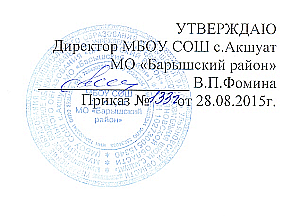 Положениео формах, периодичности и порядке текущего контроляуспеваемости и промежуточной аттестации учащихся муниципального бюджетного общеобразовательного учреждения «Средняя общеобразовательная школа с.Акшуат» муниципального образования «Барышский район» Ульяновской областиРассмотрено и принято на заседании педагогического совета МБОУ СОШ с.Акшуат                                                                        МО «Барышский район»протокол № 1 от 28.08.20151. Общие положенияНастоящее положение разработано в соответствии со следующими нормативными документами:Федеральным законом от 29.12.2012 № 273-ФЗ "Об образовании в Российской Федерации"(ред. от 13.07.2015); Федеральным государственным образовательным стандартом начального общего образования (далее - ФГОС НОО), утв. приказом Минобрнауки России от 06.10.2009 № 373 "Об утверждении и введении в действие федерального государственного образовательного стандарта начального общего образования"; Федеральным государственным образовательным стандартом основного общего образования (далее - ФГОС ООО), утв. приказом Минобрнауки России от 17.12.2010 № 1897 "Об утверждении федерального государственного образовательного стандарта основного общего образования";приказа Министерства образования и науки Российской Федерации от 05 марта 2004 г.N 1089 «Об утверждении федерального компонента государственных стандартовначального, основного общего и среднего (полного) общего образования (далее ФкГОС);Приказом Министерства образования и науки Российской Федерации от 30 августа 2013 г. № 1015 «Об утверждении Порядка организации и осуществления образовательной деятельности по основным общеобразовательным программам - образовательным программам начального общего, основного общего и среднего общего образования»письмом Минобразования России от 03.06.2003 № 13-51-120/13 "О системе оценивания достижений младших учащихся в условиях безотметочного обучения в общеобразовательных организациях, участвующих в эксперименте по совершенствованию структуры и содержания общего образования";Уставом МБОУ СОШ с.Акшуат МО «Барышский район».Настоящее Положение принимается педагогическим советом школы, имеющим право вносить в него свои изменения и дополнения, утверждается приказом директора.Освоение образовательной программы, в том числе отдельной части или всего объема учебного предмета, курса, дисциплины (модуля) образовательной программы, сопровождается текущим контролем успеваемости и промежуточной аттестацией учащихся. Настоящее Положение устанавливает требования к отметке и оценке учебных достижений, а также регламентирует порядок, формы и периодичность текущего контроля и промежуточной аттестации учащихся с целью перевода в следующий класс по итогам года, допуска к государственной итоговой аттестации.Настоящее положение обязательно для учащихся и учителей школы.В настоящем Положении использованы следующие определения:Отметка - это результат процесса оценивания, количественное выражение учебных достижений учащихся в цифрах или баллах.Оценка учебных достижений - это процесс по установлению степени соответствия реально достигнутых результатов планируемым целям. Оценке подлежат как объём, системность знаний, так и уровень развития интеллекта, навыков, умений, компетенций, характеризующие учебные достижения ученика в учебной деятельности.. Текущий контроль успеваемости.Текущий контроль успеваемости учащихся - это систематическая проверка учебных достижений учащихся, проводимая педагогом в ходе осуществления образовательной деятельности в соответствии с образовательной программой.Цели текущего контроля:-контроль уровня достижения учащимися результатов, предусмотренных образовательной программой;оценки соответствия результатов освоения образовательных программ требованиям ФГОС, ФкГОС;проведения учащимся самооценки, оценки его работы педагогическим работником с целью возможного совершенствования образовательного процесса;корректировка рабочей программы по предмету в зависимости от качества освоения изученного материала.2.3. Формы текущего контроля.словарные, творческие, выборочные, распределительные диктанты по русскому языку;списывания, математические, арифметические диктанты по математике, самостоятельные работы;письменные контрольные и проверочные работы по темам;диктанты;тесты;проверка навыка сформированности читательских умений;выполнение заданий с использованием ИКТ (компьютерное тестирование, online тестирование с использованием Интернет-ресурсов или электронных учебников, выполнение интерактивных заданий);устный ответ на поставленный вопрос;развернутый ответ по заданной теме;декламация стихов;выполнение лабораторных, практических работ;сочинение;изложение;графические работы.Устный опрос требует устного изложения учеником изученного материала, связного повествования о конкретном объекте окружающего мира. Такой опрос может строиться как беседа, рассказ ученика, объяснение, чтение текста, сообщение о наблюдении или опыте.Устный опрос как диалог учителя с одним учащимся или со всем классом (ответы с места) проводится на первых этапах обучения, когда требуются систематизация и уточнение знаний учащихся, проверка того, что усвоено на этом этапе обучения, что требует дополнительного учебного времени или других способов учебной работы. Для учебного диалога очень важна продуманная система вопросов, которые проверяют не только (и не столько) способность учеников запомнить и воспроизвести информацию, но и осознанность усвоения, способность рассуждать, высказывать свое мнение, аргументировано строить ответ, активно участвовать в общей беседе, умение конкретизировать общие понятия.Письменный опрос заключается в проведении различных самостоятельных, проверочных и контрольных работ.Самостоятельная работа - небольшая по времени (15-20 мин) письменная проверка знаний и умений учащихся по небольшой (еще не пройденной до конца) теме курса. Одной из главных целей этой работы является проверка усвоения школьниками способов решения учебных задач; осознание понятий; ориентировка в конкретных правилах и закономерностях. Если самостоятельная работа проводится на начальном этапе становления умения и навыка, то она не оценивается отметкой. Вместо нее учитель дает аргументированный анализ работы учащихся, который он проводит совместно с учениками. Если умение находится на стадии закрепления, автоматизации, то самостоятельная работа может оцениваться отметкой.Самостоятельная работа может проводиться фронтально, небольшими группами и индивидуально. Цель такого контроля определяется индивидуальными особенностями, темпом продвижения учащихся в усвоении знаний. Индивидуальную самостоятельную работу может получить ученик, который пропустил много учебных дней, не усвоил какой-то раздел программы, работающий в замедленном или ускоренном темпе. Целесообразно использовать индивидуальные самостоятельные работы и для застенчивых, робких учеников, чувствующих дискомфорт при ответе у доски. В этом случае хорошо выполненная работа становится основанием для открытой поддержки учащегося, воспитания уверенности в собственных силах.Динамичные самостоятельные работы, рассчитанные на непродолжительное время (5-10мин)- это способ проверки знаний и умений по отдельным существенным вопросам курса, который позволяет перманентно контролировать и корректировать ход усвоения учебного материала и правильность выбора методики обучения учащихся. Для таких работ учитель использует индивидуальные карточки, обучающие тексты, тестовые задания, таблицы. Если такие самостоятельные работы проводятся в первый период изучения темы, то целесообразно отметкой оценивать лишь удачные, правильно выполненные. Остальные работы анализируются учителем вместе с учащимися.Проверочная работа используется при фронтальном текущем и итоговом контроле с целью проверки знаний и умений учащихся по полностью изученной теме или разделу программы. Проверочная работа оценивается отметкой.Контрольная работа - используется при фронтальном текущем и итоговом контроле с целью проверки знаний и умений учащихся по достаточно крупной и полностью изученной теме программы. Контрольная работа оценивается отметкой.Содержание работ для письменного опроса может организовываться по одноуровневым или по разноуровневым, отличающимся по степени сложности, вариантам.Особой формой письменного контроля являются графические работы. К ним относятся рисунки, диаграммы, схемы, чертежи и др. Такие работы могут использоваться на уроках по любому предмету. Их цель - проверка умения учащихся использовать знания в нестандартной ситуации, пользоваться методом моделирования, работать в пространственной перспективе, кратко резюмировать и обобщать знания.По срокам организации используются такие виды контроля как стартовая диагностика, тематический, итоговый .Стартовая диагностика- процедура, проводимая в начале учебного года, позволяет определить актуальный уровень знаний, необходимый для продолжения обучения, а также наметить «зону ближайшего развития» ученикаТематический - контроль проводится по итогам изучения темы, раздела курса.Итоговый контроль предусматривается в конце четверти.Периодичность текущего контроля.Периодичность, количество обязательных мероприятий при проведении текущего контроля успеваемости учащихся определяются педагогическим работником с учетом образовательной программы, рабочей программой по предмету.Порядок	текущего контроля успеваемости.Текущий контроль успеваемости осуществляется учителями на протяжении всего учебного года и осуществляет проверку знаний учащихся в соответствии с рабочей программой. Контроль и оценка отражают качественный результат процесса обучения, который включает не только результат усвоения учеником знаний по предметам, но и уровень развития учащихся. В ходе текущего контроля успеваемости педагог не может оценить работу учащегося отметкой «2» («неудовлетворительно») при выполнении самостоятельной работы обучающего характера.Текущая аттестация учащихся 1 -х классов в течение учебного года и учащихся 2-х классов в течение первого полугодия (первой и второй четверти) осуществляется качественно, без фиксации их достижений в классных журналах в виде отметок по пятибалльной шкале, допускается лишь словесная объяснительная оценка и иные формы качественного оценивания на усмотрение учителя.Текущая аттестация учащихся 2-х (со второго полугодия) -9-х классов осуществляется по четвертям с фиксацией их достижений в классных журналах в виде отметок по четырёхбальной шкале (минимальный балл -2, максимальный балл -5).Текущая аттестация учащихся 10-11-х классов осуществляется по полугодиям с фиксацией их достижений в классных журналах в виде отметок по четырёхбальной шкале.Форму текущего контроля определяет учитель с учетом контингента учащихся, содержания учебного материала и используемых им образовательных технологий. Избранная форма текущего контроля представлена в рабочих программах по предмету. Контрольные работы отражаются в рабочих программах педагогов.Содержательный контроль и оценка знаний и умений учащихся предусматривает выявление индивидуальной динамики качества усвоения предмета ребёнком и не допускает сравнения его с другими детьми. При необходимости учителями-предметниками создаются планы корректирующих действий с отдельными учащимися по восполнению пробелов в учебных результатах; предложения о внесении корректив в календарно-тематическое планирование с целью отработки необходимых знаний и умений из ранее пройденного материала.При контроле педагогические работники школы имеют право на свободу выбора и использования методов оценки знаний учащихся по своему предмету.Педагогический работник обязан ознакомить с системой текущего контроля по своему предмету учащихся на начало учебного года.Педагогический работник обязан своевременно довести до учащихся форму проведения текущего контроля на следующем уроке.Педагогический работник обязан своевременно и тактично довести до учащихся отметку текущего контроля, обосновав ее в присутствии всего класса и выставить отметку в классный журнал и дневник учащегося.Основные разделы системы оценивания.Единые требования к отметке и оценке учебных достижений учащихся.Оценивание — процесс соотношения полученных результатов и запланированных целей. Система оценивания должна дать возможность определить насколько успешно ученик освоил учебный материал или сформировал практический навык. Система оценивания должна показывать динамику успехов учащихся в различных сферах познавательной деятельности. В систему оценивания должен быть заложен механизм поощряющий, развивающий, способствующий самооцениванию учащихся. Система оценивания должна предусмотреть связи учитель - ученик, родитель - классный руководитель, администрация - педагогический коллектив. Это обеспечит системный подход к формированию учебного процесса, а, значит, и его целостность.Задачи школьной отметки:Отметка выступает средством диагностики образовательной деятельности.Отметка является связующим звеном между учителем, учащимся и родителем.Критерии выставлении отметокОсновой для определения уровня знаний являются критерии оценивания - полнота знаний, их обобщенность и системность:полнота и правильность - это правильный, полный ответ;правильный, но неполный или неточный ответ;неправильный ответ;нет ответа.При	выставление отметок необходимо учитывать классификацию ошибок и их количество:грубые ошибки;однотипные ошибки;негрубые ошибки;недочеты.Шкала отметок.В МБОУ СОШ с.Акшуат МО «Барышский район» принята следующая система оценивания знаний, умений и навыков учащихся: «5» - отлично; «4» - хорошо; «3» - удовлетворительно; «2» - неудовлетворительно. По курсам «Основы духовно-нравственной культуры народов России» , «Основы религиозных культур и светской этики»,  при изучении элективных курсов в 9-11 классах вводится безотметочное обучение. Оценка устных ответов учащихсяОтвет оценивается отметкой «5» , если ученик:полно раскрыл содержание материала в объеме, предусмотренном программой и учебником;изложил материал грамотным языком в определенной логической последовательности, точно используя специальную терминологию и символику;правильно выполнил рисунки, чертежи, графики, сопутствующие ответу;показал умение иллюстрировать теоретические положения конкретными примерами, применять их в новой ситуации при выполнении практического задания;продемонстрировал усвоение ранее изученных сопутствующих вопросов, сформированность и устойчивость используемых при ответе умений и навыков;отвечал самостоятельно без наводящих вопросов учителя.Возможны одна-две неточности при освещении второстепенных вопросов или в выкладках, которые	ученик	легко	исправил	по	замечанию	учителя.Ответ оценивается отметкой «4», если:он удовлетворяет в основном требованиям на отметку «5», но при этом имеет один из недостатков:в изложении допущены небольшие пробелы, не исказившие содержание ответа;допущены один — два недочета при освещении основного содержания ответа, исправленные на замечания учителя;допущены ошибка или более двух недочетов при освещении второстепенных вопросов или в выкладках, легко исправленные по замечанию учителя.Отметка «З» ставится в следующих случаях:неполно или непоследовательно раскрыто содержание материала, но показано общее понимание вопроса и продемонстрированы умения, достаточные для дальнейшего усвоения программного материала;имелись затруднения, или допущены ошибки в определении понятий, использовании специальной терминологии, чертежах, выкладках, исправленные после нескольких наводящих вопросов учителя;ученик не справился с применением теории в новой ситуации при выполнении практического задания, но выполнил задания обязательного уровня сложности по данной теме;при знании теоретического материала выявлена недостаточная сформированность основных умений и навыков.Отметка «2» ставится в следующих случаях:не раскрыто основное содержание учебного материала;обнаружило незнание или непонимание учеником большей или наиболее важной части учебного материала;допущены ошибки в определении понятий, при использовании специальной терминологии, в рисунках, чертежах или в графиках, в выкладках, которые не исправлены после нескольких наводящих вопросов учителя.Оценка письменных_работ учащихсяПисьменная работа является одной из форм выявления уровня грамотности учащегося. Письменная работа проверяет усвоение учеником материала темы, раздела программы изучаемого предмета; основных понятий, правил, степень самостоятельности учащегося, умения применять на практике полученные знания, используя, в том числе ранее изученный материал. При оценке письменной работы, проверяется освоение учеником основных норм современного литературного языка и орфографической грамотности. При оценке письменной работы исправляются, но не учитываются ошибки на правила, которые не включены в школьную программу; на еще не изученные правила. Исправляются, но не учитываются описки. Среди ошибок следует выделить негрубые, т. е. не имеющие существенного значения для характеристики грамотности. При подсчете ошибок две негрубые считаются за одну ошибку. Необходимо учитывать повторяемость и однотипность ошибок. Однотипнымисчитаются ошибки на одно правило. Первые однотипные ошибки считаются за одну, каждая следующая подобная ошибка учитывается	как	самостоятельная.Отметка “5” выставляется, если учеником не допущено в работе ни одной ошибки, а также при наличии в ней 1 негрубой ошибки. Учитывается качество оформления работы, аккуратность	ученика,	отсутствие	орфографических	ошибок.Отметка “4” выставляется, если ученик допустил 2 ошибки, а также при наличии 2-х негрубых ошибок. Учитывается оформление работы и общая грамотность.Отметка “3” выставляется, если ученик допустил до 4-х ошибок, а также при наличии 5 негрубых	ошибок.	Учитывается	оформление	работыОтметка “2” выставляется, если ученик допустил более 4-х ошибок.При выставлении отметки за письменную работу учитель пользуется образовательным стандартом своей дисциплины.При оценке выполнения дополнительных заданий отметки выставляются следующим образом:“5” - если все задания выполнены;“4” - выполнено правильно не менее % заданий;“3” - за работу в которой правильно выполнено не менее половины работы;“2” - выставляется за работу, в которой не выполнено более половины заданий.При оценке контрольного диктанта на понятия отметки выставляются:“5” - нет ошибок;“4” - 1-2 ошибки;“3” - 3-4 ошибки;“2” - допущено до 7 ошибок.Оценка творческих _работ учащихся.Творческая работа выявляет сформированность уровня грамотности и компетентности учащегося, является основной формой проверки умения учеником правильно и последовательно излагать мысли, привлекать дополнительный справочный материал, делать самостоятельные выводы, проверяет речевую подготовку учащегося. Любая творческая работа включает в себя три части: вступление, основную часть, заключение и оформляется в соответствии с едиными нормами и правилами, предъявляемыми к работам такого уровня. С помощью творческой работы проверяется: умение раскрывать тему; умение использовать языковые средства, предметные понятия, в соответствии со стилем, темой и задачей высказывания (работы); соблюдение языковых норм и правил правописания; качество оформления работы, использование иллюстративного материала; широта охвата источников и дополнительной литературы. Содержание творческой работы оценивается по следующим критериям:соответствие работы ученика теме и основной мысли;полнота раскрытия темы;правильность фактического материала;последовательность изложения.При оценке речевого оформления учитываются:разнообразие словарного и грамматического строя речи;стилевое единство и выразительность речи;число языковых ошибок и стилистических недочетов.При оценке источниковедческой базы творческой работы учитывается правильное оформление сносок; соответствие общим нормам и правилам библиографии применяемых источников и ссылок на них; реальное использование в работе литературы приведенной в списке источников; широта временного и фактического охвата дополнительной литературы; целесообразность	использования	тех	или	иных	источников.Отметка “5” ставится, если содержание работы полностью соответствует теме; фактические ошибки отсутствуют; содержание изложенного последовательно; работа отличается богатством словаря, точностью словоупотребления; достигнуто смысловое единство текста, иллюстраций, дополнительного материала. В работе допущен 1 недочет в содержании; 1 -2 речевых недочета;1 грамматическая ошибка.Отметка “4” ставится, если содержание работы в основном соответствует теме (имеются незначительные отклонения от темы); имеются единичные фактические неточности; имеются незначительные нарушения последовательности в изложении мыслей; имеются отдельные непринципиальные ошибки в оформлении работы. В работе допускается не более 2-х недочетов в содержании, не более 3-4 речевых недочетов, не более 2-х грамматических ошибок.Отметка “3” ставится, если в работе допущены существенные отклонения от темы; работа достоверна в главном, но в ней имеются отдельные нарушения последовательности изложения; оформление работы не аккуратное, есть претензии к соблюдению норм и правил библиографического и иллюстративного оформления. В работе допускается не более 4-х недочетов в содержании, 5 речевых недочетов, 4 грамматических ошибки.Отметка “2” ставится, если работа не соответствует теме; допущено много фактических ошибок; нарушена последовательность изложения во всех частях работы; отсутствует связь между ними; работа не соответствует плану; крайне беден словарь; нарушено стилевое единство текста; отмечены серьезные претензии к качеству оформления работы. Допущено до 7 речевых и до 7 грамматических ошибок.При оценке творческой работы учитывается самостоятельность, оригинальность замысла работы, уровень ее композиционного и стилевого решения, речевого оформления. Избыточный объем работы не влияет на повышение оценки.Объекты и содержание текущей, промежуточной и итоговой оценки результатов освоения учащимися основной образовательной программы общего образования при реализации ФГОСОбъектами и содержанием системы оценки результатов образования при реализации ФГОС являются требования Стандарта к освоению личностных, метапредметных и предметных результатов.Основным объектом оценки личностных результатов служит сформированность универсальных учебных действий, проявляющихся в: сформированность внутренней позиции учащегося; ориентация на содержательные моменты образовательного процесса;сформированность основ гражданской идентичности;сформированность самооценки;сформированность мотивации учебной деятельности;знание моральных норм и сформированность морально-этических суждений, способности к решению моральных проблем на основе децентрации.Оценивание сформированности личностных результатов проводится с учётом этических принципов охраны и защиты интересов ребёнка и конфиденциальности в форме, не представляющей угрозы личности, психологической безопасности и эмоциональному статусу учащегося.При проведении мониторинговых исследований персональная информация является конфиденциальной, для анализа используются данные, в которых персональная информация заменена на идентификаторы.Персональные показатели личностного развития выдаются учащимся, их родителям (законным представителям), учителям для принятия решений о траектории обучения и её коррекции.Оценка личностного развития учащихся, которым необходима специальная поддержка, осуществляется только по запросу родителей (законных представителей), учителей, администрации (при согласовании с родителями (законными представителями) на основании программ психолого-педагогического сопровождения реализации ФГОС.Оценка личностных результатов учащихся проводится классным руководителем, педагогом- психологом 1 -2 раза в год на основании Программ психолого-педагогического сопровождения реализации ФГОС НОО, ФГОС ООО, с помощью статистического учёта индивидуальных достижений учащихся в мероприятиях программ воспитательной направленности.В соответствии с требованиями Стандарта достижение личностных результатов не выносится на итоговую оценку учащихся. Результаты мониторинговых исследований являются основанием для принятия управленческих решений.Оценка индивидуального прогресса личностного развития учащихся, которым необходима специальная поддержка, проводится в процессе систематического наблюдения за ходом развития психического развития в форме психологического консультирования и проводится психологом, имеющим профессиональную подготовку в области возрастной психологии.Вывод о сформированности внутренней позиции, самооценки, личностной мотивации учебной деятельности, знания моральных норм и морально-этических суждений фиксируется в характеристике учащегося при переходе из начальной школы в основную, из основной школы - в среднюю.Объектом оценки предметных результатов являются освоенные учащимися в ходе изучения учебного предмета:система знаний: понятия, факты, явления, законы, теории, методы познания, специфические для данной предметной области;умения, специфические для данной предметной области;виды деятельности по получению нового знания в рамках учебного предмета, его преобразованию и применению в учебных, учебно-проектных и социально-проектных ситуациях;уровень сформированности научного типа мышления.Основным объектом оценки метапредметных результатов являетсяспособность принимать и сохранять учебную цель и задачи; самостоятельно преобразовывать практическую задачу в познавательную, умение планировать собственную деятельность в соответствии с поставленной задачей и условиями ее реализации и искать средства ее осуществления; умение контролировать и оценивать свои действия, вносить коррективы в их выполнение на основе оценки и учета характера ошибок, проявлять инициативу и самостоятельность в обучении;умение осуществлять информационный поиск, сбор и выделение существенной информации из различных информационных источников;умение использовать знаково-символические средства для создания моделей изучаемых объектов и процессов, схем решения учебно-познавательных и практических задач;логические операции сравнения, анализа, обобщения, классификации по родовидовым признакам, установления аналогий, отнесения к известным понятиям;умение сотрудничать с учителем и сверстниками при решении учебных проблем, принимать на себя ответственность за результаты своих действий.Дополнительным источником данных о достижении отдельных метапредметных результатов могут служить результаты выполнения проверочных работ (как правило, тематических) по всем предметам.Результаты фиксируются оценочном листе ученика в виде количества набранных баллов.Промежуточная аттестация учащихсяПромежуточная аттестация - это установление уровня достижения результатов освоения учебных предметов, курсов, дисциплин (модулей), предусмотренных образовательной программой.Промежуточная годовая аттестация учащихся в переводных классах осуществляется в следующих формах:итоговая контрольная работа (возможна в форме тестирования);комплексная контрольная работа на межпредметной основе (в классах, реализующих ФГОС НОО, ФГОС ООО).Задания в банк данных для поведения годовой промежуточной аттестации в форме итоговой контрольной работы подбираются 3-х уровней сложности в определённом процентном соотношении:На уровне начального общего образования и в 5-6 классах уровня основного образования:ый	уровень - задания на применение знаний, умений и способов деятельности в знакомой ситуации - 50%;ой	уровень - задания на применение знаний, умений и способов деятельности в изменённой ситуации - 35%;ий	уровень - в незнакомой ситуации - 15%;На ступени основного общего образования (7-9 классы ) и старшей школы:ый	уровень - задания на применение знаний, умений и способов деятельности в знакомой ситуации - 35%;ой	уровень - задания на применение знаний, умений и способов деятельности в изменённой ситуации - 50%;ий	уровень - в незнакомой ситуации - 15%.Во 2-8,10 классах в конце учебного года проводятся итоговые контрольные работы по русскому языку и математике. Тексты для проведения контрольных работ разрабатываются руководителями методических объединений и утверждаются директором школы.При промежуточной аттестации в 10 классе один предмет является предметом по выбору учащегося. Выбор предметов утверждается педагогическим советом.Учащимся, освобожденным на основании медицинской справки от занятий по физической культуре, отметка выставляется за изучение теоретических вопросов учебной дисциплиныВ классах, реализующих ФГОС НОО и ФГОС ООО, объектами контроля являются как предметные, так и метапредметные результаты. Содержанием промежуточной аттестации для отслеживания предметных результатов в конце учебного года являются две контрольные работы: по математике и русскому языку.При обучении по ФГОС НОО и ФГОС ООО для отслеживания уровня метапредметных результатов учащихся, используются комплексные контрольные работы на межпредметной основе 1-4 класс - в конце 1 полугодия и в конце года, 5-6 класс -в конце года.Комплексная контрольная работа на межпредметной основе оценивает способности учащихся решать учебные и практические задачи на основе сформированности предметных знаний и умений, а также универсальных учебных действий на межпредметной основе.Целью комплексной контрольной работы является оценка способности учащихся работать с информацией, представленной в различном виде (в виде литературных и научнопознавательных текстов, таблиц, диаграмм, графиков и др.) и решать учебные и практические задачи на основе сформированных предметных знаний и умений, а также универсальных учебных действий на межпредметной основе.Для комплексной контрольной работы подбираются задания на выявление уровня сформированности УУД и способов деятельности - познавательной, информационнокоммуникативной и регулятивной:Умения в познавательной деятельности:Использование различных методов познания:	наблюдение, измерение, опыт,эксперимент, моделирование;Определение структуры объекта познания, выделение функциональных связей между частями целого;Выделение причинно-следственных связей;Умения различать структурные элементы знаний: факт, мнение, доказательство, гипотезу, аксиому;Сравнение, сопоставление, классификация, ранжирование объектов по одному или нескольким предложенным основаниям, критериям;Исследование несложных практических ситуаций, выдвижение предложений.Умения в информационно-коммуникативной деятельности: Приведение примеров, аргументов, формулирование выводов; Перевод информации из одной знаковой формы в другую (из таблицы, схемы, аудиовизуального ряда в текст).Умения в регулятивной деятельности:Организация учебной деятельности (постановка цели, планирование, определение оптимального соотношения цели и средств);Умение прогнозировать результат;Поиск и устранение причин, описанных в заданиях трудностей, проблемных ситуаций;Оценочные умения.В соответствии с ФГОС проводится диагностика результатов личностного развития. Она может проводиться в разных формах (результаты наблюдения и т.д.).Порядок выставления текущих и промежуточных отметок.В клетках для отметок учитель имеет право записывать только один из следующих символов - 2, 3, 4, 5, н, н.а. Выставление в журнале точек, отметок со знаком «минус» или «плюс» не допускается.Выставление в одной клетке двух отметок допускается только на уроках русского языка и литературы.Итоговая отметка выставляется на основании не менее трех текущих отметок.Годовая отметка выставляется на основании четвертных отметок или отметок за I, II полугодие как среднее арифметическое этих отметок в соответствии с правилами математического округления (например, 334 - 3; 554 - 5).Итоговые отметки за каждый зачетный период выставляются сразу после записи даты последующего урока. Не допускается выделять итоговые отметки.Чтобы объективно аттестовать учащихся за четверть, необходимо не менее трех отметок при 1 -2 часовой недельной учебной нагрузке и более трех при учебной нагрузке более двух часов в неделю с обязательным учетом качества знаний учащихся по письменным, лабораторным и практическим работам.Необходимо учитывать, что выставление неудовлетворительных отметок на первых уроках после длительного отсутствия учащихся, а также после каникул сдерживает развитие успехов учащихся и формирует у них негативное отношение к учению.Между тематическими контрольными работами следует аттестовать учащихся по изученной теме путем устного опроса.Учителя-предметники, работающие с учащимися, обучающимся на дому, выставляют текущие и итоговые отметки в специальном журнале для индивидуальных занятий.Учителя-предметники выставляют четвертные отметки до окончания четверти на основании приказа директора школы об окончании четверти.Итоговые отметки учащихся за аттестационный период должны быть объективны и обоснованны, т.е. соответствовать текущей успеваемости ученика, учитывать не только среднюю арифметическую величину, но и все образовательные достижения школьника, учитывать качество знаний по письменным, практическим и лабораторным работам. По русскому языку, математике (алгебре, геометрии), физике, химии, иностранным языкам итоговая отметка не может быть выше большинства отметок за письменные работы. Классные руководители доводят до сведения родителей (законных представителей) несовершеннолетних учащихся сведения о результатах промежуточной аттестации за год путём, итогового контроля за четверть, полугодие путём выставления отметок в дневники учащихся. В случае неудовлетворительных результатов промежуточной годовой аттестации - в письменной форме под роспись родителей (законных) представителей несовершеннолетних обучающихся с указанием даты ознакомления. Письменное уведомление хранится у заместителя директора по УВР.Права и обязанности учащихся при получении отметки:Ученик имеет право на публичное или индивидуальное обоснование отметки.В случае неудовлетворённости учащихся или их родителей выставленной отметкой они имеют право заявить об этом письменно администрации школы в срок не позднее 3 дней с момента сообщения об отметке.Ученику, вышедшему после длительного пропуска (более 3 уроков) на тематический контроль, отметка в журнал выставляется по соглашению с учащимся. При необходимости пропущенные темы можно сдать в форме собеседования или зачёта.В случае отсутствия учащегося на тематической контрольной работе без уважительной причины в журнал выставляется отметка после опроса учащегося по данному материалу в день присутствия учащегося на уроке. Уважительными причинами считаются: болезнь, подтверждённая медицинской справкой, освобождение приказом директора, официальный вызов органов власти, особая семейная ситуация.Итоговая оценка выпускника при переходе от начального к основному общему образованию формируется на основе накопленной оценки, по всем учебным предметам и оценок за выполнение трех контрольных итоговых работ (русскому языку, математике, комплексной работе на межпредметной основе) а так же оценки, зафиксированной в портфолио достижений.Итоговая оценка учебных достижений фиксирует результаты на одном из трех уровней:оптимальный уровень - на «хорошо» и «отлично» усвоил опорную систему знаний по всем предметами и овладел метапредметными действиями, выполнения итоговых работ на базовом уровне не менее 65% заданий базового уровня и не менее 50% за выполнение заданий на повышенном уровне;допустимый уровень - усвоил опорную систему знаний по всем предметами и овладел метапредметными действиями, выполнения итоговых работ на базовом уровне не менее 50%;недопустимый уровень - не достигнуты планируемые результаты по всем основным разделам учебной программы и результаты выполнения итоговых работ - менее 50% заданий базового уровня.Педагогический совет школы принимает решение об успешном освоении учащимися начального общего и основного общего образования и переводе на следующий уровень обучения.Если полученные учащимися итоговые оценки не позволяют сделать вывод о достижении планируемых результатов, решение о переводе принимается педагогическим советом с учетом динамики образовательных достижений выпускника.Итоговая оценка выпускника основной школы, освоившим ООП ООО формируется на основе:результатов образовательных достижений учащихся по всем предметам, зафиксированных в классных журналах, в том числе за комплексные контрольные работы на межпредметной основе;оценки за выполнение и защиту индивидуального проекта;оценок за работы, выносимые на государственную итоговую аттестацию (далее -ГИА).Оценки за индивидуальный проект и ГИА, характеризуют уровень усвоения учащимися опорной системы знаний по изучаемым предметам, а также уровень овладения метапредметными действиями.На основании этих оценок делаются выводы о достижении планируемых результатов (на базовом или повышенном уровне) по каждому учебному предмету, а также об овладении учащимся основными познавательными, регулятивными и коммуникативными действиями и приобретении способности к проектированию и осуществлению целесообразной и результативной деятельности.Педагогический совет школы на основе выводов, сделанных классными руководителями и учителями отдельных предметов по каждому выпускнику, рассматривает вопрос об успешном освоении данным учащимся основной образовательной программы основного общего образования и выдачи документа государственного образца об уровне образованияаттестата об основном общем образовании.Решение о выдаче документа государственного образца об уровне образования — аттестата об основном общем образовании принимается одновременно с рассмотрением и утверждением характеристики учащегося, с учётом которой осуществляется приём в профильные классы старшей школы. В характеристике учащегося:отмечаются образовательные достижения и положительные качества учащегося;даются педагогические рекомендации к выбору направлений профильного образования с учётом выбора, сделанного выпускником, а также с учётом успехов и проблем обучающегося.Все выводы и оценки, включаемые в характеристику, подтверждаются материалами мониторинга образовательных достижений и другими объективными показателями.Освоение учащимися основной образовательной программы среднего общего образования завершается обязательной государственной итоговой аттестацией выпускников. Государственная итоговая аттестация учащихся проводится по всем изучавшимся учебным предметам.Права и обязанности участников образовательного процессаУчащиеся, имеющие академическую задолженность, вправе пройти промежуточную аттестацию за год по соответствующим учебному предмету, курсу, дисциплине (модулю) не более двух раз в сроки, определяемые организацией, осуществляющей образовательную деятельность, в пределах одного года с момента образования академической задолженности. В указанный период не включаются время болезни учащегося, нахождение его в академическом отпуске или отпуске по беременности и родам.Для проведения промежуточной аттестации за год во второй раз образовательной организацией создается комиссия.Не допускается взимание платы с учащихся за прохождение промежуточной аттестации.Учащиеся, не прошедшие промежуточной аттестации по уважительным причинам или имеющие академическую задолженность, переводятся в следующий класс или на следующий курс условно. Ответственность за ликвидацию учащимися академической задолженности в течение следующего учебного года возлагается на их родителей (законных представителей).Учащиеся в образовательной организации по образовательным программам начального общего, основного общего и среднего общего образования, не ликвидировавшие в установленные сроки академической задолженности с момента ее образования, по усмотрению их родителей (законных представителей) оставляются на повторное обучение, переводятся на обучение по адаптированным образовательным программам в соответствии с рекомендациями психолого-медико-педагогической комиссии либо на обучение по индивидуальному учебному плану.Учащимся, освобожденным на основании медицинской справки от занятий по физической культуре, отметка выставляется за изучение теоретических вопросов учебной дисциплины.Учащемуся, пропустившему 75 и более процентов учебных занятий в течение аттестационного времени, может быть выставлена промежуточная итоговая отметка только после успешной сдачи зачета. Решение по данному вопросу принимается педагогическим советом, закрепляется приказом по школе и доводится до сведения участников образовательного процесса. Учащийся получает необходимое задание и серию консультаций учителя.Ответственность за прохождение пропущенного учебного материала возлагается на учащегося, его родителей (лиц их заменяющих).От промежуточной аттестации в переводных классах имеют право быть освобожденными учащиеся 2-8, 10 классов:-прошедшие или направляющиеся на санаторное лечение в течение текущего учебного года;-находящихся во время проведения итогового контроля на лечении в стационаре больницы, подтвержденное справкой лечебного учреждения;-по состоянию здоровья из числа учащихся, обучающихся по состоянию здоровья на дому, находящиеся в оздоровительном образовательных учреждениях санаторного типа для детей, нуждающихся в длительном лечении; находящиеся в лечебнопрофилактических учреждениях более 4-х месяцев; детей-инвалидов на основании представлений педагогического совета, учитывающих фактическое индивидуальное состояние здоровье учащихся, подтвержденное справкой ВКК.Директор образовательной организации, его заместители по учебно-воспитательной работе обязаны:на педагогическом совете обсудить вопрос о формах проведения промежуточной аттестации за год; довести до сведения участников образовательного процесса сроки и перечень предметов, по которым проводятся письменные контрольные работы; определить перечень и количество предметов, по которым организуются письменная и устная аттестация учащихся;утвердить состав аттестационных комиссий по предметам (не менее двух учителей), установить сроки аттестационного периода; утвердить экзаменационный материал, прошедший экспертизу; решить вопрос о допуске учащихся к переводному контролю, рассмотреть вопрос об освобождении учащихся от промежуточной аттестации за год.Учителя, входящие в состав аттестационных комиссий, обязаны: подготовить аттестационный материал для проведения всех форм промежуточной аттестации за год по предметам, установленными и избранными учащимися; организовать необходимую консультативную помощь учащимся при подготовке к промежуточной аттестации за год, предоставить анализ результатов работы заместителю директора по УВР.Формы представления результатов промежуточной аттестации за годДиагностические и контрольно-измерительные материалы имеют стандартное оформление, включающее:Четко и однозначно сформулированные цели контроля (они должны соответствовать требованиям Стандарта).Критерии оценивания знаний, умений и способов деятельности учащихся.Поэлементный анализ выполнения каждого задания.По итогам выполнения контрольной процедуры учитель оформляет отчет о результатах контроля, включающийкачественный (на основе поэлементного анализа);количественный (на основе критериев оценивания) анализ выполнения контрольной процедуры.Аттестационные комиссии проводят аттестацию по установленным предметами, выбору учащимся предмета для аттестации в соответствии с заявленной формой промежуточной аттестации за год.